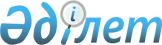 О внесении изменений и дополнения в решение от 17 июля 2007 года N 24/385-III "Об утверждении Правил забора воды из поверхностных и подземных водных объектов при нецентрализованном питьевом и хозяйственно-бытовом водоснабжении населения Восточно-Казахстанской области"
					
			Утративший силу
			
			
		
					Решение III сессии Восточно-Казахстанского областного маслихата IV созыва от 14 декабря 2007 года N 3/44-IV. Зарегистрировано Департаментом юстиции Восточно-Казахстанской области 10 января 2008 года за N 2467. Утратило силу решением Восточно-Казахстанского областного маслихата от 03 июля 2013 года N 12/139-V

      Сноска. Утратило силу решением Восточно-Казахстанского областного маслихата от 03.07.2013 N 12/139-V.

      В соответствии со  статьей 92  Водного кодекса Республики Казахстан,  статьей 6  Закона Республики Казахстан "О местном государственном управлении в Республике Казахстан" Восточно-Казахстанский областной маслихат  РЕШИЛ:  

      1. Внести в  решение Восточно-Казахстанского областного маслихата  "Об утверждении Правил забора воды из поверхностных и подземных водных объектов при нецентрализованном питьевом и хозяйственно-бытовом водоснабжении населения Восточно-Казахстанской области"от 17 июля 2007 года N 24/385-III (зарегистрировано в Реестре государственной регистрации нормативных правовых актов за N 2455, опубликовано в газетах 4 сентября 2007 года N 107 "Дидар", 4 сентября 2007 года N 132 "Рудный Алтай") следующие изменения и дополнение: 

      в Правилах забора воды из поверхностных и подземных водных объектов при нецентрализованном питьевом и хозяйственно-бытовом водоснабжении населения Восточно-Казахстанской области, утвержденных указанным решением: 

      пункт 4 изложить в следующей редакции: 

      "4. Правила распространяются на юридические и физические лица, осуществляющие услуги по нецентрализованному водоснабжению населения, также юридические и физические лица, использующие водные объекты для питьевого и хозяйственно-бытового водоснабжения для собственных нужд."; 

      подпункт 5) пункта 6 исключить; 

      пункт 8 изложить в следующей редакции: 

      "8. При заборе воды в объемах до пятидесяти кубических метров в сутки при нецентрализованном питьевом и хозяйственно - бытовом водоснабжении населения производится регистрация водного объекта в соответствии с Правилами регистрации водных объектов, используемых юридическими и физическими лицами при нецентрализованном питьевом и хозяйственно - бытовом водоснабжении населения, утвержденными приказом председателя Комитета по водным ресурсам Министерства сельского хозяйства Республики Казахстан от 17 февраля 2006 года N 29, зарегистрированным в Реестре государственной регистрации нормативных правовых актов за N 4124."; 

      в пункте 12:  

      после слов "13 мая 2005 года N 229" дополнить словами следующего содержания: 

      ", зарегистрированного в Реестре государственной регистрации нормативных правовых актов за N 3720."; 

      пункт 13 исключить; 

      в пункте 14 слово "должны" исключить, слово "устанавливаться" заменить словом "устанавливаются"; 

      пункты 15, 16, 20, 25 исключить. 

      2. Настоящее решение вводится в действие по истечении десяти календарных дней после дня первого официального опубликования.        Председатель сессии       Секретарь Восточно-Казахстанского 

      областного маслихата  
					© 2012. РГП на ПХВ «Институт законодательства и правовой информации Республики Казахстан» Министерства юстиции Республики Казахстан
				